PRIPREMA ZA NASTAVNI SATnastavni predmet:                        Tjelesna i zdravstvena kultura.nastavna jedinica:    vježbe za ravnotežu 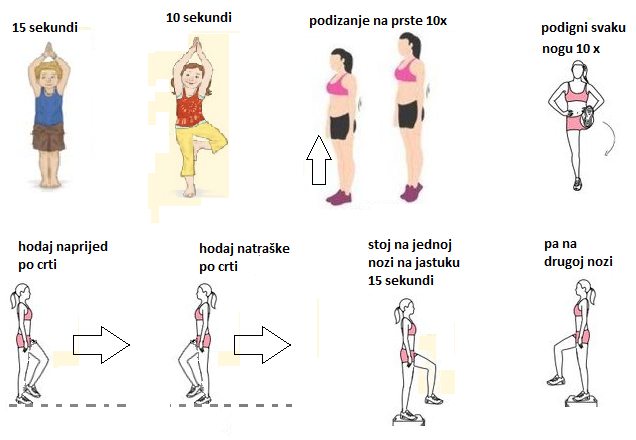 -odmori i ponovi sve vježbe, ali zatvorenih očiju